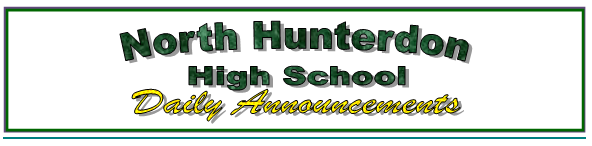 Today is Friday August 26, 2016	   AnnouncementsOn this date in 1963, more than 200,000 people stood in front the Lincoln Memorial in Washington, D.C. as the Rev. Dr. Martin Luther King delivered his “I Have a Dream” SpeechThis Week:The FINAL IMPACT test for fall sports 2016 will be held on Monday August 29, 2016 at 3 pm in Room 128.  There will not be another test so make every effort to be at this one. Next Week:The first Rehearsal for Chamber Choir will be this coming Monday, August 31st, at 2:30 in the Choir Room - KMThe Theater Organization announces open auditions for our fall show, The Man Who Came to Dinner. A pre-audition meeting will be held on Monday, August 31, at 2:30 pm in the theater. Auditions are on September 2 and 3. Interested students can sign up for an audition appointment on the NHTO bulletin board outside cafeteria A. For more information, see Mrs. Meo.-MMIf you are interested in the performing arts, you are invited to the first meeting of the Thespian Honor Society on Monday, August 31, from 3:15 to 4:00 in Room 241.  All actors, singers, and stage technicians are invited. New members are welcome. For more information, see Mrs. Meo or Mrs. Semanchik.-MMHave you ever wanted to learn sign language? Well now's your chance! Join the "Say It In Sign" club. Our first meeting with be Monday, August 31st at 2:30 in Room 010. All students and staff are welcome to join. – CMAttention all Job Coaches: there will be an orientation meeting on Wednesday September 2nd at 2:30 in room 121…you must attend this meeting in order to get your placements for the year. If you have any questions, please contact Mrs. McGann–MMThere will be a meeting on Monday, August 31st at 2:30 in the Band Room for all those interested in auditioning for the 2015 - 2016 Jazz Ensemble–PA"The Interact Club will hold their first meeting on Monday, Aug 31 at 2:30 PM in the Theater.  We will provide registration forms and a lot of information regarding all upcoming events.  Don't miss out!"-DMAre you looking forward to Homecoming 2016? If you are, help plan Homecoming 2016 with the Homecoming Committee! Our first meeting will be on September 9th at 2:30pm in the Freshman Health Room. If you cannot attend please contact Mrs. Schaefer or Mr. Owdij. – RS, MOThe Environmental Club will be meeting on Monday, August 31, at 2:30 in room 232.  We will be discussing the sale of our reusable water bottles.  Everyone is welcome. -MA______________________________________________________________Lunch Menu 8/26:The Sampler - Baked Mozzarella Sticks and Chicken Nuggets with Dipping SaucesMeat Lasagna with Garlic Bread_______________________________________________________________If you have any questions pertaining to the web posting of the announcements, please contact Frank Cierech at fcierech@nhvweb.net.